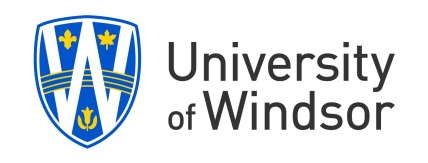 CHEMICAL SPILL RESPONSE KIT (LAB1559)Content List Please contact the CCC to order replacement supplies.Chemical Control CentreP: 519.253.3000 ext. 3523 F: 519.973.7013email: ccc@uwindsor.caDescriptionQtyABSORBANT PADS10SPILL SOCKS 3” X 48”3GOGGLES1 LONG NITRILE GLOVES1 PAIRWASTE BAGS2WASTE IDENTIFICATION TAGS 2SPILL INCIDENT REPORT FORM1QUICK REFERENCE GUIDE1